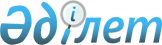 О внесении изменения в постановление акимата Жарминского района от 25 июня 2019 года № 170 "Об определении перечня должностей специалистов в области социального обеспечения, образования, культуры, спорта и ветеринарии, являющихся гражданскими служащими и работающих в сельской местности"Постановление акимата Жарминского района Восточно-Казахстанской области от 30 июня 2020 года № 272. Зарегистрировано Департаментом юстиции Восточно-Казахстанской области 2 июля 2020 года № 7249
      Примечание ИЗПИ.

      В тексте документа сохранена пунктуация и орфография оригинала.
      В соответствии с подпунктом 2) статьи 18, пунктом 9 статьи 139 Трудового кодекса Республики Казахстан от 23 ноября 2015 года и пунктом 2 статьи 31 Закона Республики Казахстан от 23 января 2001 года "О местном государственном управлении и самоуправлении в Республике Казахстан", пунктами 1, 2 статьи 26 Закона Республики Казахстан от 6 апреля 2016 года "О правовых актах", акимат Жарминского района ПОСТАНОВЛЯЕТ:
      1. Внести в постановление акимата Жарминского района от 25 июня 2019 года № 170 "Об определении перечня должностей специалистов в области социального обеспечения, образования, культуры, спорта и ветеринарии, являющихся гражданскими служащими и работающих в сельской местности (зарегистрированное в Реестре государственной регистрации нормативных правовых актов за № 6037, опубликовано в Эталонном контрольном банке нормативных правовых актов Республики Казахстан в электронном виде от 1 июля 2019 года) следующие изменения:
      заголовок указанного постановления изложить в новой редакции:
      "Об определении перечня должностей специалистов в области социального обеспечения, образования, культуры и спорта являющихся гражданскими служащими и работающих в сельской местности";
      приложение указанного постановления изложить в новой редакции согласно приложению к настоящему постановлению.
      2. Государственному учреждению "Отдел экономики и бюджетного планирования Жарминского района" в установленном законодательством Республики Казахстан порядке обеспечить:
      1) государственную регистрацию настоящего постановления в территориальном органе юстиции;
      2) в течении десяти календарных дней после государственной регистрации настоящего постановления направление его копии на официальное опубликование в периодические печатные издания, распространяемые на территории Жарминского района;
      3) размещение настоящего постановления на интернет-ресурсе акима Жарминского района после его официального опубликования.
      3. Контроль за исполнением настоящего постановления оставляю за собой.
      4. Настоящее постановление вводится в действие по истечении десяти календарных дней после дня его первого официального опубликования.
      "СОГЛАСОВАНО"
      "____"_____________ 2020 год
      "СОГЛАСОВАНО"
      "____"_____________ 2020 год Перечень должностей специалистов в области социального обеспечения, образования, культуры и спорта, являющихся гражданскими служащими и работающих в сельской местности
      Социальное обеспечение: консультант по социальной работе, ассистент, специалист структурного подразделения центра (службы) занятости, специалист по социальной работе, социальный работник по уходу за престарелыми и инвалидами, социальный работник по уходу за детьми-инвалидами старше 18 лет с психоневрологическими заболеваниями, культорганизатор (организатор по массовой работе), инструктор по трудотерапии, музыкальный руководитель, инженер-программист (основная служба), методист, воспитатель, психолог, социальный работник по оценке и определению потребности в специальных социальных услугах, медицинская сестра, диетическая сестра, специалист по лечебной физической культуре, логопед.
      Образование: учителя всех специальностей организаций дошкольного, начального, основного среднего, общего среднего образования, специальных (коррекционных) и специализированных организаций образования, в том числе учитель-дефектолог (олигофренопедагог, сурдопедагог, тифлопедагог), преподаватель-организатор начальной военной подготовки, воспитатель, методист (основных служб), инструктор по физкультуре (основных служб), музыкальный руководитель, педагог дополнительного образования, педагог-психолог организаций образования, реализующих общеобразовательные учебные программы начального, основного среднего и общего среднего образования, лаборант, медицинская сестра, диетическая сестра.
      Культура: методисты всех наименований (основных служб), артисты всех наименований, библиотекарь, дирижер, музыкальный руководитель, хореограф, культорганизатор (основных служб).
      Спорт: методист, тренер, медицинская(ий) сестра/брат (специализированная(ый)).
					© 2012. РГП на ПХВ «Институт законодательства и правовой информации Республики Казахстан» Министерства юстиции Республики Казахстан
				
      Аким 

А. Нургожин

      Председатель сессии

К. Догалбаев

      Секретарь Жарминского

      районного маслихата

А. Сахметжанова 
Приложение к постановлению 
акимата Жарминского района 
от 30 июня 2020 года № 272